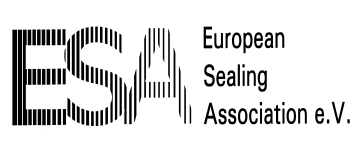 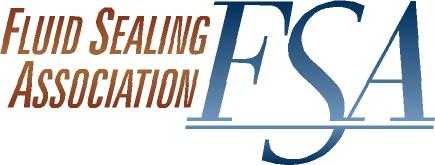 COMPRESSION PACKINGWORKING GROUPGo-to-Meeting ConferenceAugust 6, 2018Present:	Linda Finnegan – New England Braiding				Linda@anti-keystone.comChris Boss - Garlock Sealing Technologies				chris.boss@garlock.comHans Dekker – A.W. Chesterton					hans.dekker@chesterton.com 	John Morton – John Crane						John.Morton@johncrane.co.uk Martin Coulthard – James Walker					martin.coulthard@jameswalker.bizAntonio Morales - Empak Spirotallic Mexicana SA DE CV		technology@empak.com.mxRon Frisard - A.W. Chesterton					Ron.Frisard@chesterton.com David Edwin Scott – ESA						david.edwinscott@europeansealing.comJakub Marczyk – James Walker					jakub.marczyk@jameswalker.biz Jim Drago - Garlock Sealing Technologies 				jim.drago@garlock.comGuillermo San Martin	- Empak Spirotallic Mexicana SA DE CV	ingenieria@empak.com.mxGreg Raty – Slade							graty@slade-inc.com Henri Azibert - FSA		(603) 475-4335			henri@fluidsealing.comAbsent: Lee Gillette – WL Gore						lgillett@wlgore.com Mike Kupin – Garlock Sealing Technologies				mike.kupin@garlock.comMaría García Gorrichategui - Montero Fye S.A			laboratorio@monterofye.com Larry Sheffield – Inertech						larrysheffield@inertech.comCarl Jones – WL Gore							chjones@wlgore.com Mark Neal – ESA 							markneal@europeansealing.comCarlos Quintero – John Crane						CQuintero@johncrane.com Ralf Vogel – Burgmann Packing 					ralf.vogel@burgmannpackings.ie  Thomas Jessup – EGC 						thomjessup@egc-ent.com 		Phil Mahoney – A.W. Chesterton		 			Phil.Mahoney@chesterton.com Mandy Wittenberg – W.L Gore					mwittenb@wlgore.com Michael Hamoy – John Crane						Michael.Hamoy@johncrane.com David Mitchell – ESA							daemitch@btinternet.com   Lewis Geoffrey – Dupont 						Geoff.Lewis@dupont.com Francesca Torriani - General Packing					francescatorriani@generalpacking.comRob Garlock – EGC							robertg@egc-ent.comPatricia Pichardo – Spirotallic Mexicana SA DE CV			desarotecno@empak.com.mx Laverne Fernandes - Garlock Sealing Technologies 			laverne.fernandes@garlock.com Mark Richardson – James Walker					mark.richardson@jameswalker.bizArthur Hernandez – Nippon Pillar					arthur.hernandez@nipponpillar.com Approval of AgendaHandbookReview Process No Negative votes but comment on coverDo two covers, one with revised image and one without industry images.  Larry Sheffield was to send images to Henri to change images in cover.  The general consensus is that the cover is OK without industry images.  Maybe make the background could be white.  Ron will work on modernizing the cover, and then it should be sent to the group for reviewSent to David and Mark for ESA review by the Packing Division – Ralf gathered comments – Assume at this stage that we have no negative commentsJoint FSA ESA Projects-LCC Power consumption formulaDouble checking results and formulas - all to use and check – If you find anything send to Henri – Leave as an on-going item Change of the LCC platform – No Schedule yet but John Crane has committed support Valve Packing Study CETIM prepared Spreadsheet – make it a bit more user friendly Still under consideration: Two more tests with different variables – Two different Packings and two different installation methods – Summer vacations right now – Check next meetingESA – PD 002 (BS 4371) David completed draft number 5 done and sent out for review – some comments sent to David that it is a good idea to have a standard but there still is a need for solid information – gaps concerning quality of packing – there is good information for graphite and carbon –– Carl will follow up with info on what is important for PTFE quality still outstanding – Specifics on quality packing for Vegetable fiber, aramid Novoloid, etc. –Need to differentiate between poor quality packing and high-performance ones – Still need more work and more informationK Factor study/ASTM WK 56884– Include gasket group – Issue brought up by Phil – Ron to Follow upUltra-high temperature testing – Nothing in valves right now – mostly related to graphite oxidation – limited primarily to steam service – Close this item for time beingEducation projects.FSA Webinar(s) Series on bolt lubrication Phil working with Ron and Trish Stanislas – In progress envision two parts, K factors, trying to get Jet Lube involved - Ron to follow up Use new handbook to base webinars – Idea to do a series when the manual is released – to be organized in a couple of months – Recheck at the fall annual meeting Emission Summit/Pump summit Training – Lack of attendance – Did not connect early enoughESA Packing training material ESA working on the animations and voice over Delivery/platform method – Getting new website and new software tools – Working on mechanics of delivery – new website platform may need an app to make training material available.  Mark Neal working on itKnowledgeBaseSealing Sense Articles Repository –Mechanical seal articles almost complete – Linda and Ron volunteered from the Packing group to enter data into the system – meetings held to go over the process – Henri following up with John Galla on question of data entry Folder set up on SharePoint to gather material – Topic list started by Linda – Will add existing material - Need to review by team – Plan to make assignments at the Annual MeetingESA Participation – Right now focusing on own website and training materialStandards & RegulationsAPI 622 – 640 -  641- 602 - 623 –  621 - 608622 – 1/8” cross section – 100 PPM no adjustments – 624 defers to 622 – In the 3rd edition of 622, if multiple sites manufacture a product, it needs to have all products from different sites tested - Waiting on release (it was promised earlier after the Spring Refining Meeting)621 reconditioning was up for ballot – Reaffirmed with changes and modifications641 Clarification 608 to require 641 testing624 – Testing for same product not required from every manufacturing site – resolution concerning acceptability of previous testing - Text to specify packing must pass 622 3rd edition and 2d edition results valid if less than 100 PPM with no retorque – Ballot results still not released -  Meeting during Emission Summit, but no feedback right now – New Fast track qualification process if using similar 622 packing in a different valve6FA Fire Test committee – Using API 607 for packing should be good enough – Did not see any need to resurrect API 589 – Monitor at this point – 589 has not been reissued or maintained, so it is obsolete and not recognized by API – Only 607 is currentISO 15848 – no activity – TaLuft being modified fall 2018 and would point to 15848 – TaLuft certificate existing will be still valid but new testing will be to 15848 – that is only for valves and not packing – (discussion on temperature classes) – Keep monitoringEN 16752 – no activityEmission RegulationMexico issued draft of methane rule – Follow up needed with Government Affairs committee – Guillermo looking into it – Chris Swonger getting ready for comments – Now draft only in Spanish – If we have response Antonio and Guillermo can translate if neededIED (Industrial Emissions Directive) BATIS (Best Available Techniques Information System) and Brefs – SEALING DEVICES REDUCTION OF FUGITIVE EMISSIONS DOCUMENT – Comments still welcome – Target for mid-SeptemberEPA Rule on Methane still in effect and Congress reaffirmed – Also Court action to keep Regulations in place – Recent resignation of Head of EPA leaves direction of Agency in questionStates action monitoring: Pennsylvania (permit rule going into effect August 8), California, Colorado, WyomingCanada rule –issued on May 9, 2018 http://laws-lois.justice.gc.ca/PDF/SOR-2018-66.pdf  - Focus on LDAR program starting page 28Alberta proposed regulation http://www.aer.ca/documents/directives/Directive060_Draft.pdf - comments submitted on May 28, 2018 – Fugitive leaks exception at 10,000 ppmv, argued for 500 ppmv WTO EGA Tariff trade wars – Problems on the horizon – new list of included HS codes issued on June 15 – Possible agreement but confusion is dominantEU Drinking water standards – EDW – Issue with relying on the Construction Product Regulation which does not address pumps or seals Food contact Graphite – EC 1935/2004: Follow German regulation and declare compliance from ESA - Shunk Conducting migration test – On-going activity for testingEPA Clean Water – No actionPFOA ContaminationEPA label PFAS 'hazardous' (polyfluoroalkyl substances) at National Leadership Summit and effort to designate PFOA and PFOS as “hazardous substances”.2020 regulation will list this as an SVHC with an acceptable threshold of 20ppb:  http://www.sgs.com/en/news/2017/06/safeguards-09717-eu-regulates-pfoa-and-related-substances-under-reach .  White paper on FSA and ESA packing not containing PFOA and PFOS, at least below certain levels that would need to be defined – a threshold would need to be established – There are some REACH regulations with limits of 25 ppb – David send copy of the regulation to take effect 2020.OtherPublicationsSealing Sense ArticlesFire Test Standards- Matt Wasielewski - End of Year once 6FA progresses.624 Standard Update- Guillermo (Empak)Compression Packing Handbook release.  CarlOtherPump Engineer – Henri Interview with EditorChemical EngineeringBICFlow controlKCI Valve WorldOutreach Projects  Fluor/Canada – Not active – Met Gobind at Emission Summit – He will let us know if there is need for training sessionsVMAA&M Pump ShowHI Guide books recommendation – Mechanical Seal handbook update - Commercial Buildings, packing write-up – Slurry Webinar – Condition Monitoring for rotary pumps – Engineering Data Book – Variable Speed Drive Webinar – Lunch and Learn variable speed drive on seals (primarily mechanical seals)Potential co-location for the Fall of 2019Emission Summit – Feedback – Nothing much new besides drone emission monitoring with cameras – Conferences getting saturated with 4C and ISA KCI Pump Summit - Relatively low attendance – classes cancelled – Pump summit was smallIndustrial Valve Summit 22/23 May 2019 in Bergamo – David invited to Advisory BoardAPI API 682 Meeting tomorrow to address pipeline sealsFall Refining Meeting – 682 Task Force Meeting – Possible Gasket testing standard presentation – Issue with higher temperature and safety with methane Power Gen – no planChinese Packing and Gasket Association – Keep channels open Indian Sealing Association – MonitorSTLE – Henri Interview for TLT magazine primarily on mechanical sealsBHRG David to monitor Pump Summit with Valve World also taking place 27-29 of November 2018 in Dusseldorf – Friction project final formulation and LCC abstract submitted – David to check status – Presentation still important to startEDF PPrime sealing workshop New BusinessMembership – Inquiry from Russian company – sent membership package – Henri to send contact to John MortonNext SessionMonday September 10, 2018 9:00 AM EDTAdjournhva 08/06/18